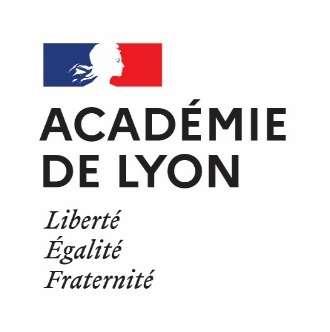 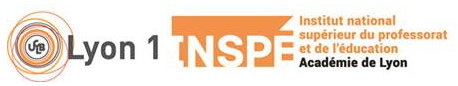 CAHIER DES CHARGES DES STAGES MASTERS MEEF - 2nd degré ETUDIANTS SE DESTINANT AUX METIERS DE L’ENSEIGNEMENTDocument destiné à être remis :aux étudiants● CONTACTS DES RESPONSABLES DE PARCOURS TOUTES UNIVERSITES Voir liste en page suivante (page 7)● CONTACTS A L’INSPÉ– BUREAU ACADEMIQUE DES STAGESResponsable : Marion DUBOSQMail : marion.dubosq@univ-lyon1.frSuivi de la mise en stage  pour Lyon : Stéphane SERVIGNATMail : stephane.servignat@univ-lyon1.frSuivi de la mise en stage  pour St Etienne: Catherine JouveMail : catherine.jouve@univ-lyon1.frA – RAPPEL INSTITUTIONNELLa mise en stage est établie par un protocole que chaque étudiant doit respecter. Nous vous demandons de ne pas pas prendre directement contact avec un tuteur ou un établissement.  La mise en stage est réalisée par le bureau académique des stages à partir de la liste de vœux des étudiants qui s’effectue en début d’année. Cette liste est à compléter puis envoyée par le responsable de parcours ou par la scolarité rattaché au parcours. Si cette liste nous parvient après le 2 octobre nous ne pourrons assurer la mise en stage le 21 novembre, elle sera retardée. Il est donc très important de :Faire ses vœux en amont du 2 octobre 2020 date butoir pour les responsables de parcours et les scolarités.Bien spécifier les vœux en ajoutant si vous souhaitez un stage dans le privé ( ce qui engendre la préparation du CAFEP) ou le public, en nous faisant part des situations particulières (AED, contractuel dans un établissement scolaire pour l’année, en situation d’handicap, etc.) Vous pouvez proposer un établissement et un tuteur néanmoins, les étudiants ne peuvent être assurés d’effectuer leur stage avec le professeur proposé puisque cela dépend de la validation des corps d’inspection. Ce sont les inspecteurs de chaque discipine qui donne les lieux et les tuteurs, à partir de cette liste nous essayons de nous rapprocher de vos vœux.Si le délai d’envoi est respecté, les étudiants seront avertis à partir du 2 novembre 2020 de leur lieu d’affectation par leurs responsables de parcours ou leur scolarité (Mme Jouve préviendra les étudiants de l’Université Jean Monnet).Si toutefois cette mise en stage rencontre un problème ( comme un tuteur malade…. ), nous pourrons modifier les affectations avant le 15 novembre.Aucun changement ne sera réalisé pour convenance personnelle. De même aucun échange entre étudiants ne sera accepté. A – DISPOSITIONS GENERALESPrésentation de l’organisation des stages.Les stages sont proposés aux étudiants inscrits en master et aux étudiants déjà titulaires d’un master, préparant l’un des concours de recrutement de professeur, de documentaliste ou de conseiller principal d’éducation. I – Le stage d’observation et de pratique accompagnée en 1ère année de master Ce stage est obligatoire, il entre dans la validation de l’UE stage. Si un étudiant est absent, il doit avertir le chef d’établissement, le tuteur et le responsable de parcours et transmettre un certificat médical au responsable de parcours et à l’établissement. Le bureau des stages doit être rapidement avisé en cas d’abandon ou de longues absences.Ce stage d’observation et de pratique accompagnée est organisé sur 2 périodes de 54 h chacune (un stage filé au premier semestre et un stage groupé au second semestre).Les 54h comprennent des heures de cours mais également des entretiens avec le maitre de stage et l’équipe disciplinaire, la préparation de TP, des rencontres avec les différents acteurs de l’établissement (CPE, Conseiller d’orientation et psychologue…) et la participation à des réunions pédagogiques avec accord du chef d’établissement (conseil pédagogique, conseil de classe, commission permanente, conseil d’administration...) Il a pour but de familiariser les étudiants aux situations professionnelles rencontrées par les professeurs, les documentalistes ou les CPE et de favoriser les réflexions et les échanges entre les stagiaires et l’ensemble des professionnels relevant de la structure concernée.A – Le stage filé de 54 heures (1 jour par semaine) pendant 9 semaines : Cette période d’observation et de prise de repères conduit progressivement l’étudiant vers une implication dans le processus d’élaboration des activités. Il se voit confier des tâches d’enseignement ou d’éducation en présence de son maître de stage et sous son contrôle. Pour tous les parcours : 1 jour par semaine pendant 9 semaines du 23 novembre 2020 au 5 février 2020 et selon le jour choisi par chaque parcours (conféré tableau p 8).Exemples d’activités lors du stage en période d’observation :Repérer le déroulement des différentes phases d’un cours, d’un TP. Analyser leur déroulement et leur articulation.Observer les gestes professionnels d’un « expert », de la conception à la mise en œuvre de contenus d’enseignement.Découvrir le système scolaire et les différents dispositifs dans un établissement. Rencontrer les différents acteurs participant à la scolarité de l’élève.B – Le stage groupé de 54 heures pendant 2 semaines :Quatre périodes ont été proposées :- 54 heures à répartir dans la période du 22 février au  5 mars 2021 ;ou- 54 heures à répartir dans la période du 22 mars au 2 avril 2021ou- 54 heures à répartir dans la période du 29 mars au 9 avril 2021ou- 54 heures à répartir dans la période du 26 avril au 7 mai 2021Chaque discipline a choisi sa période (cf. tableau p 8)Ce stage de pratique accompagnée est l’occasion pour les étudiants stagiaires de s’exercer à la pratique réelle du métier envisagé : préparation et conduite d’un cours ou d’une séquence d’enseignement, analyse de cette conduite de classe sous forme d’entretien avec le maitre de stage, suivi d’un projet de classe, préparation et conduite d’une évaluation, gestion et encadrement de la classe, présence à un conseil de classe, à une commission permanente ou un conseil d’administration avec autorisation du chef d’établissement, présence à un aide au fonctionnement du centre de documentation et d’information et à l’utilisation des ressources documentaires, organisation, animation d’un service de vie scolaire et suivie des absences des élèves.II – Le stage filé d’observation et de pratique accompagnée en 2ème année de master Parcours B (étudiants non admis au concours)Ce stage est obligatoire. Si un étudiant est absent, il doit avertir le chef d’établissement, le tuteur et le responsable de parcours et un certificat médical doit être  transmis au chef d’établissement et au responsable de parcours. Le bureau des stages doit être avisé rapidement en cas d’abandon ou de longues absences.Pour tous les parcours : 1 jour par semaine pendant 9 semaines : Stage filé du 23 novembre 2020 au 5 février 2021  selon le jour du stage  (Pas de stage au 2ème semestre sauf pour les CPE), selon le jour choisi par chaque parcours. Spécificité pour le parcours CPE : un stage filé le mardi du 23 novembre 2020 au 5 février  2021 + un stage massé du 22 février au 5 mars 2021. (conféré tableau récapitulatif par discipline p 10)Ce stage est assimilé à un stage de pratique accompagnée avancé.Il ne s’agit plus d’un stage d’observation mais d’une réelle participation à l’élaboration et à la mise en place des cours.Exemples d’activités lors du stage en pratique accompagnée :Préparation des cours, TD et TP sous couvert du maître de stage.Prise en main de la classe sous la responsabilité du maître de stage.Co-animation avec un autre étudiant.Ceci nécessite de la part de l’étudiant une véritable implication dans l’établissement, par exemple :Rencontre avec les différents acteurs (documentaliste, CPE, équipe médicale…).Réelle intégration à l’équipe pédagogique, l’étudiant profitera ainsi de l’expérience de chacun et de la réflexion qui peut être menée dans un travail d’équipe.Participation aux projets pédagogiques, non seulement dans sa discipline mais également dans les autres.Pour une meilleure  vue d'ensemble des niveaux, ce stage pourra se faire dans la mesure du possible dans un autre type d’établissement que le stage en M1.Le maître de stage prendra en compte le fait que ces étudiants ont déjà suivi un stage d’observation et de pratique accompagnée l’année précédente.Le maître de stage est chargé de l’accompagnement et du suivi des étudiants. Il exerce auprès de ces derniers un rôle de guide à leur arrivée dans l’établissement et prend part à la construction des compétences professionnelles attendues.Selon la nature du concours, il aide à l’organisation des cours, intervient sur les questions relatives à la conduite de la classe et à la gestion de différentes situations pédagogiques et éducatives, notamment pour prévenir les comportements discriminatoires et régler les conflits.Il conseille l’étudiant en ce qui concerne la prise en charge du service de vie scolaire ou du centre de documentation et d’information et procède à un suivi régulier de l’étudiant pendant toute la durée du stage.Conventions et absencesUne convention de stage sera signée entre l’étudiant, le chef d’établissement et le responsable du parcours dans chaque université concernée. L’étudiant doit se présenter dans l’établissement avec 3 exemplaires signés par sa scolarité et lui même, lors du premier jour de stage. Le chef d’établissement les signe. L’étudiant garde un exemplaire et apporte à sa scolarité les deux autres exemplaires.Vous ne devez pas vous présenter dans un établissement sans votre convention. Nous rappelons que cette convention sert d’assurance en cas d’accident.Toute absence au stage doit être justifiée auprès du chef d’établissement et de votre scolarité.Les étudiants sont priés de ne pas prendre directement contact avec le Rectorat. En cas de problème l’étudiant s’adressera à la personne qui lui a donné l’affectation, voire au bureau des stages. (coordonnées p 1).DROITS ET DEVOIRS DE L’ETUDIANT ET DU MAITRE DE STAGE  ACTIVITES DES ETUDIANTS LORS DES STAGESACTIVITES DU MAÎTRE DE STAGE LORS DU STAGELa responsabilité des maîtres de stage consiste à faciliter et favoriser l’activité des étudiants. Restituer la séquence en cours dans l’organisation des acquisitions durant l’année, (Objectifs).  Présenter les articulations des programmes, les contenus de la discipline avec l’histoire des Arts, le socle commun de connaissances et de compétences - Aider l’étudiant à concevoir des séquences d’enseignement (Articulation Pratique et Théorie, références, Œuvres). Présenter les différentes tâches qui l’attendent (l’évaluation, les conseils de classes, les différents examens, remplir les dossiers scolaires, compléter sa documentation). Analyser des pratiques et proposer des remédiations.L’EVALUATION DU STAGEIl appartient à chaque responsable de parcours d’adresser son type d’évaluation aux étudiants, il en est de même pour l’évaluation du stage par les tuteurs, chaque responsable de parcours prendra contact avec les tuteurs afin de leur spécifier le mode d’évaluation choisi par la discipline. Pour l’université Jean Monnet, une fiche de liaison générique ci-dessous à compléter par le maître de stage est proposée. Elle est à retourner à Mme Jouve ( catherine.jouve@univ-st-etienne.fr) en fin de stage.FICHE DE LIAISON GENERIQUE A COMPLETER PAR LE MAITRE DE STAGEen fin de : *STAGE D’OBSERVATION/PRATIQUE ACCOMPAGNEE (M1)ouen fin de : *STAGE DE PRATIQUE ACCOMPAGNEE AVANCÉE (M2 Parcours B)Fiche à compléter par le maître de stage et à retourner à Catherine Jouve (catherine.jouve@univ-st-etienne.fr)Nom de l’établissement d'accueil : ……………………………………………………………………………………………Commune et département de l’établissement d’accueil : …………………………………………………………Comportement général de l’étudiantCompétences Remarques :Les étudiants accueillis dans un établissementdoivent durant leurs stages :Connaître l’administration, le fonctionnement, l’environnement socio-culturel de l’établissementSe mettre dans une posture professionnelle (Attitude, tenue vestimentaire, éthique)Respecter le règlement de l’établissement qui l’accueille (horaires, règlement intérieur, confidentialité, sécurité..)S’informer du projet d’établissement et de ses différents voletsMener des cours, TP, TD  avec le tuteur dans la classe.  Analyser le dispositif didactique et pédagogique mise en place (Structure d’une leçon) avec le tuteur.Assister dans la mesure du possible à des réunions dans l’établissementObserver et participer à des dispositifs particuliers (section européenne, sportives, option spécifique, ULIS, PPRE…) et des projets pédagogiques mis en place dans l’établissement.Faire découvrir les différentes facettes du fonctionnement de l’établissement scolaire et de sa spécificité, les fonctions et rôles des   différents acteurs*Equipe d’encadrement (chef d’établissement, adjoint, intendant)*Equipe éducative : professeurs (dont documentaliste) CPE, pôle santé*Les parents*Partenariat divers*Réseau informatique.*Salles spécialisées et matériel didactique spécifique (langue, laboratoire, gymnaseActivités dans la classeRepérer le déroulement des différentes phases d’un cours, d’un TP. Analyser leur déroulement et leur articulationObserver les gestes professionnels d’un « expert », de la conception à la mise en œuvre de contenus d’enseignementProposer des contenus d’enseignement, séquence, exercices (objectifs, problématique, activité, évaluation)Prendre en charge un groupe d’élèvesPrendre en charge la classe sous la responsabilité du maître de stagePrendre conscience de la diversité des élèvesPrésenter son travail en amont de la séance qu’il effectuera, prendre en compte les observations et écouter les conseils lors du débriefing qui suivra la séance afin de remédier à d’éventuelles difficultés pour les séquences suivantesAborder la problématique « évaluation/ notation » des « compétences » des élèvesAssurer la continuité de l’enseignement entre l’étudiant et le maître de stage à travers le cahier de texteActivité dans l’établissementParticipation à un conseil de classe, conseil pédagogique, conseil d’administrationApproche interdisciplinaires : IDD, TPE, « Les  Educations à.. » Socle commun, accompagnement personnaliséAssister dans la mesure du possible à des réunions dans l’établissementObserver des dispositifs particuliers (section européenne, sportives, option spécifique, ULIS, PPRE…)Organisation et participation à des sorties (musées, archives, maison de la danse, sorties sportives)NOM et PRENOM DU STAGIAIRE :  ……………………………………………………………………………………UNIVERSITE DU STAGIAIRE  : ………………………………………………DISCIPLINE…………………………..Master 1*    -    Master 2*   (rayez la mention inutile)Nom et prénom du maître de stage : …................................................ ;………………………………………………………..Mail du maître de stage : ………………………………………………………….Mail du maître de stage : ………………………………………………………….Bon : AAssez bon : BMoyen : CInsuffisant : DAssiduité, ponctualitéIntégration dans l’établissementAptitude à travailler en équipeBon : AAssez bon : BMoyen : CInsuffisant : DOrganisation du travail en classe Interaction avec les élèvesAptitude à écouterAptitude à s'exprimer2020 - 2021PERIODES STAGES MEEFM1 : 1 stage filé et 1 stage masséM1 : 1 stage filé et 1 stage masséUNIVERSITÉPARCOURSJOUR DU STAGE FILEDATE DU STAGE MASSELYON 1 BIOCHIMIE GENIE BIO, BIOSANTE, STMSlundidu 22 février au 05 marsLYON 1 COMMERCE VENTE - HOTELLERIE jeudidu 22 février au 05 marsLYON 1 GENIE CIVIL jeudiDu 22 février au 05 marsLYON 1 S2I - CONDUITE ROUTIERE - ARTS APPLIQUES – TECHNOLOGIEjeudiDu 22 février au 05 marsLYON 1 GENIE ELECTRIQUEjeudiDu 22 février au 05 marsLYON 1 LETTRES HISTOIRE GEO - LETTRES LANGUESjeudiDu 22 février au 05 marsLYON 1 MATHS SCIENCES PHYSIQUEjeudiDu 22 février au 05 mars                      LYON 1 CONSEILLER PRINCIPAL D'EDUCATIONjeudidu 22 février au 05 marsLYON 1  EDUCATION PHYSIQUE ET SPORTIVElundi                               Du 22 mars au 02 avrilLYON 1  EDUCATION PHYSIQUE ET SPORTIVElundi                               LYON 1MATHEMATIQUESmardidu 26 avril au 07 maiLYON 1MATHEMATIQUESmardiLYON 1  SCIENCES PHYSIQUE CHIMIElundi                             Du 29 mars au 09 avrilLYON 1  SCIENCES PHYSIQUE CHIMIElundi                             LYON 1  SCIENCES DE LA VIE ET DE LA TERREjeudidu 29 mars au 09 avrilLYON 1  SCIENCES DE LA VIE ET DE LA TERREjeudiLYON 1NUMERIQUE INFORMATIQUElundi après-midi
vendredi après-mididu 26 avril au 07 maiLYON 2ALLEMANDlundi  du 26 avril au 07 maiLYON 2ANGLAISvendrediDu 29 mars au 9 avrilLYON 2ESPAGNOLlundi                              du 26 avril au 07 maiLYON 2ESPAGNOLlundi                              LYON 2ECONOMIE GESTION A B Cjeudidu 26 avril au 07 maiLYON 2ECONOMIE GESTION A B CjeudiLYON 2HISTOIRE GEOGRAPHIEvendredidu 26 avril au 07 maiLYON 2LETTRES CLASSIQUESvendredidu 26 avril au 07 maiLYON 2LETTRES MODERNESvendredidu 26 avril au 07 maiLYON 2LETTRES MODERNESvendrediLYON 2MUSIQUElundi                              du 26 avril au 07 maiLYON 2MUSIQUElundi                              LYON 2SCIENCES ECONOMIQUE ET SOCIALESlundi                               du 26 avril au 07 maiLYON 3ANGLAISvendredidu 29 mars au 9 avrilLYON 3ITALIENvendredidu 29 mars au 9 avrilLYON 3ITALIENvendrediLYON 3HISTOIRE-GEOGRAPHIEmardidu 26 avril au 07 maiLYON 3HISTOIRE-GEOGRAPHIEmardiLYON 3INFORMATION / DOCUMENTATIONvendredidu 22 février au 05 marsLYON 3LETTRES CLASSIQUESvendredidu 26 avril au 07 maiLYON 3LETTRES MODERNESvendredidu 26 avril au 07 maiLYON 3PHILOSOPHIEPAS DE PARCOURSUCLYLETTRES lundi                            du 26 avril au 07 maiUCLYPHILOSOPHIElundi                            UJMANGLAISvendredidu 26 avril au 07 maiUJMESPAGNOLvendredidu 26 avril au 07 maiUJMARTS PLASTIQUESvendredidu 26 avril au 07 maiUJMEDUCATION PHYSIQUE ET SPORTIVElundi                             du 29 mars au 09 avrilUJMEDUCATION PHYSIQUE ET SPORTIVElundi                             UJMHISTOIRE GEOGRAPHIEvendrediDu 22 février au 5 marsUJMLETTRESvendredidu 26 avril au 07 maiUJMLETTRESvendredidu 26 avril au 07 maiUJMMATHEMATIQUES vendredi du 26 avril au 07 maiUJMPHYSIQUE CHIMIEvendredidu 26 avril au 07 maiUJMSCIENCES DE LA VIE ET DE LA TERREvendredidu 26 avril au 07 mai2020 - 2021PERIODES STAGES MEEFM2B :   1 stage filéUNIVERSITÉPARCOURSJOUR DE STAGE FILELYON 1 BIOCHIMIE GENIE BIO, BIOSANTE, STMSmardiLYON 1 COMMERCE VENTE - HOTELLERIE vendrediLYON 1 GENIE CIVIL vendrediLYON 1 S2I - CONDUITE ROUTIERE - ARTS APPLIQUES - TECHNOLOGIE …vendrediLYON 1 GENIE ELECTRIQUEvendrediLYON 1 LETTRES HISTOIRE GEO - LETTRES LANGUESjeudiLYON 1 MATHS SCIENCES PHYSIQUElundi                                                                                                              LYON 1 CONSEILLER PRINCIPAL D'EDUCATION                          mardiLYON 1  EDUCATION PHYSIQUE ET SPORTIVElundi                                                                                                                LYON 1  EDUCATION PHYSIQUE ET SPORTIVElundi                                                                                                                LYON 1MATHEMATIQUESmardiLYON 1MATHEMATIQUESmardiLYON 1  SCIENCES PHYSIQUE CHIMIEPAS DE M2BLYON 1  SCIENCES PHYSIQUE CHIMIEPAS DE M2BLYON 1  SCIENCES DE LA VIE ET DE LA TERREPAS DE M2BLYON 1  SCIENCES DE LA VIE ET DE LA TERREPAS DE M2BLYON 1NUMERIQUEPAS DE M2BLYON 2ALLEMANDlundiLYON 2ANGLAISmardiLYON 2ESPAGNOLlundi                                                                                                                LYON 2ESPAGNOLlundi                                                                                                                LYON 2ECONOMIE GESTION A B CvendrediLYON 2ECONOMIE GESTION A B CvendrediLYON 2HISTOIRE GEOGRAPHIEvendrediLYON 2LETTRES CLASSIQUESjeudiLYON 2LETTRES MODERNESjeudiLYON 2LETTRES MODERNESjeudiLYON 2MUSIQUElundi                                                                                                                LYON 2MUSIQUElundi                                                                                                                LYON 2SCIENCES ECONOMIQUE ET SOCIALESvendrediLYON 3ANGLAISvendrediLYON 3ITALIENvendrediLYON 3ITALIENvendrediLYON 3HISTOIRE-GEOGRAPHIEmardiLYON 3HISTOIRE-GEOGRAPHIEmardiLYON 3INFORMATION / DOCUMENTATIONvendrediLYON 3LETTRES CLASSIQUESjeudiLYON 3LETTRES MODERNESjeudiLYON 3PHILOSOPHIEUCLYLETTRES lundi UCLYPHILOSOPHIElundi UJMANGLAISlundi                                                                                                              UJMESPAGNOLlundi                                                                                                              UJMARTS PLASTIQUESlundi                                                                                                              UJMEDUCATION PHYSIQUE ET SPORTIVElundi                                                                                                              UJMEDUCATION PHYSIQUE ET SPORTIVElundi                                                                                                              UJMHISTOIRE GEOGRAPHIElundi                                                                                                              UJMLETTRESlundiUJMLETTRESlundiUJMMATHEMATIQUES pas de parcours M2B UJMPHYSIQUE CHIMIE vendredi UJMSCIENCES DE LA VIE ET DE LA TERREvendredi